П О М Ш У Ö МР Е Ш Е Н И ЕОб отмене решения Совета муниципального района «Печора»  от 19 сентября 2023 года № 7-26/321 «О согласовании главе муниципального района «Печора» - руководителю администрации Серову В.А. отпуска без сохранения заработной платы»            В соответствии с частью 1 статьи 48 Федерального закона от 06.10.2003 № 131-ФЗ «Об общих принципах организации местного самоуправления в Российской Федерации», статьей 26 Устава муниципального образования муниципального района «Печора», Совет муниципального района «Печора»           р е ш и л: Отменить решение Совета муниципального района «Печора» от 19 сентября 2023 года № 7-26/321 «О согласовании главе муниципального района «Печора» - руководителю администрации Серову Валерию Анатольевичу отпуска без сохранения заработной платы». Настоящее решение вступает в силу со дня его принятия.Председатель Совета муниципального района «Печора»                                                              Г.К. Коньковг. Печора8 ноября 2023 года№ 7-27/352«ПЕЧОРА»  МУНИЦИПАЛЬНÖЙ  РАЙОНСАСÖВЕТ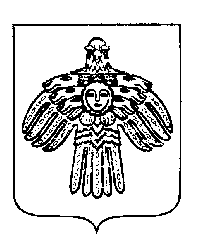 СОВЕТ МУНИЦИПАЛЬНОГО РАЙОНА «ПЕЧОРА»